Publicado en Madrid el 28/07/2021 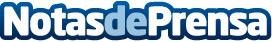 Éxito del sistema de control de aforo del Mercado de Abastos de PontevedraUnas 30.000 personas han pasado en los últimos cuatro meses por el Mercado de Abastos de Pontevedra respetando los controles de aforo que no permiten superar la cifra de 150 visitantes simultáneos por planta. La solución ayuda a mantener la distancia social y el número de personas gracias a un avanzado sistema que aplica la analítica de vídeo para el control de aforo y conteo de personas con visualización en tiempo realDatos de contacto:Jennifer 620 059 329Nota de prensa publicada en: https://www.notasdeprensa.es/exito-del-sistema-de-control-de-aforo-del Categorias: Sociedad Galicia E-Commerce http://www.notasdeprensa.es